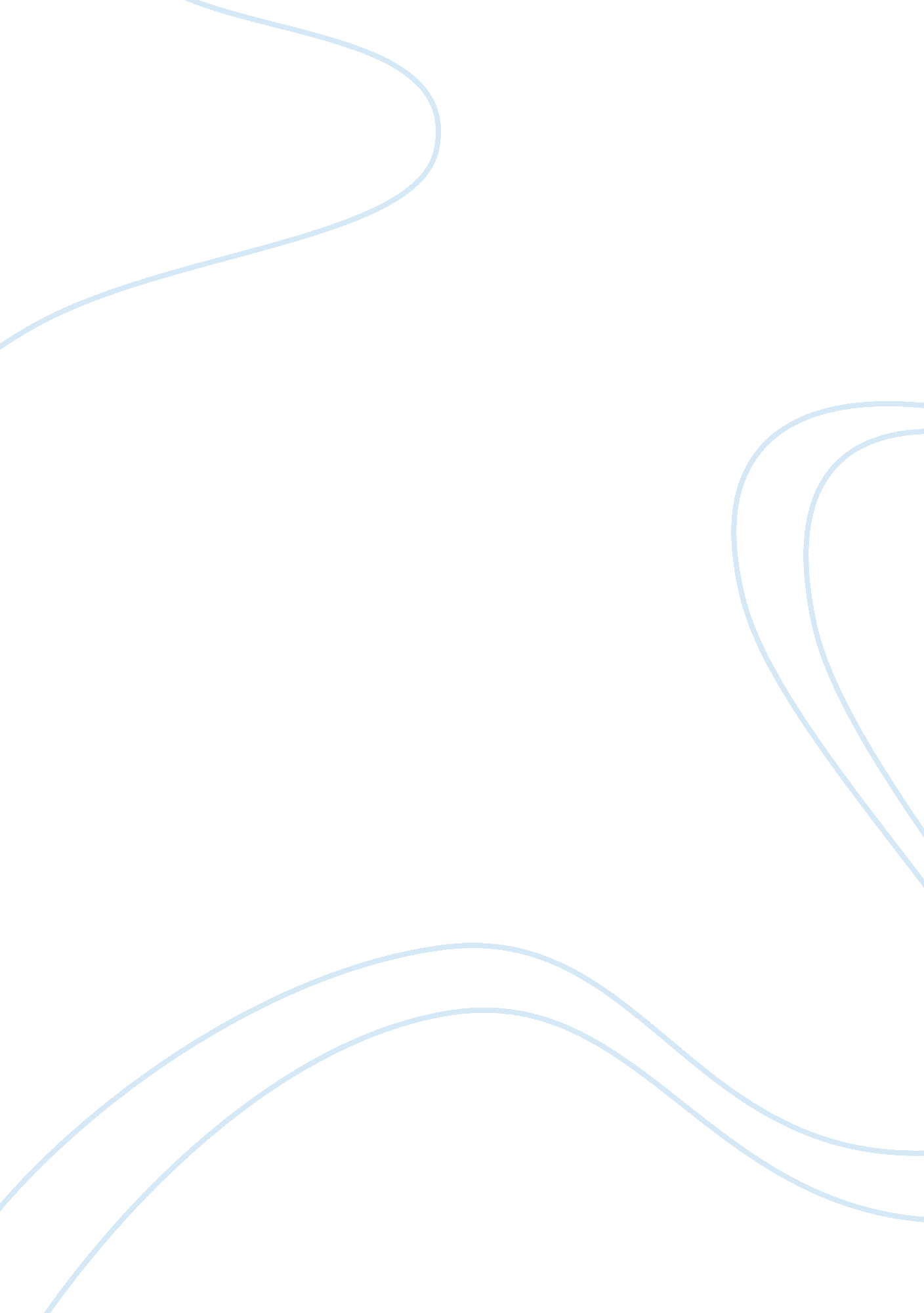 The person who influenced me most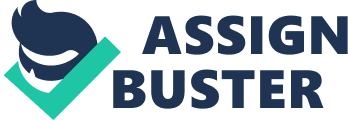 THE PERSON WHO INFLUENCED ME MOST The focal point of this paper is to describe a person that has had a profound impact on me and the way I look at the world. That person in my life is my father. I am an international male student from South Korea. My gender is male. Where I stand today is due to the fact that there was my father to guide me all my life. My father is a hard-working, respectful person. My father is the president of Hyundai Motor parts department in Europe. My parents live in Belgium because he was sent to take over the company in Europe. From my very tender age my father was my icon and hero and I always wanted to be like him. Though it is often said and once mentioned by Anand that all male child tries to copy his father and wants to follow his path (Anand 324) but for me what was most influential aspect was the notion that I realized the potential of unlimited prospect that true hard work can get. 
When I write this article about him I feel like being privileged just by being his son and being his son certainly gives me head on start from the beginning right from the start of my life with positive attitude and with the right formulation of perspective towards life. But when my father started off during his early years he had to make his own way out of his local environment. He had his time hard and he fought his battle hard to reach the level of huge success in life. 
My father is loved by all despite being a tough task master just because he is a perfect gentleman and it is his certain level of dignified sense of humor that makes him well received among his colleagues and subordinates. Life at the top can be very lonely and in this manner he could be enumerated as a lonely person in himself but he never reveals this and makes up the entire matter by spending quality time with the family whenever it is possible for him. 
In conclusion it can be summed up in a nutshell that my father can be defined as a well respected person who has reached the crescendo of life and at present despite his meetings, conferences and extremely demanding daily work schedule he is a person who can keep his eyes smiling at the end of the day. His eye for the particulars is exemplary in the sense that even when his coming come for a late dinner I have never seen his trouser suit with the slightest undesirable crease. He is a perfect gentleman, the ideal example of a successful person, the most dignified personality and overall and every aspect he is my father and the person who has influenced me the most in my life and I always want to be like him if I can and there can be no alternative to this influence. 
Reference: 
Anand, V. Process of Thought and Perception. HDT Ltd. 2006 